Impacts of rural-urban migration in China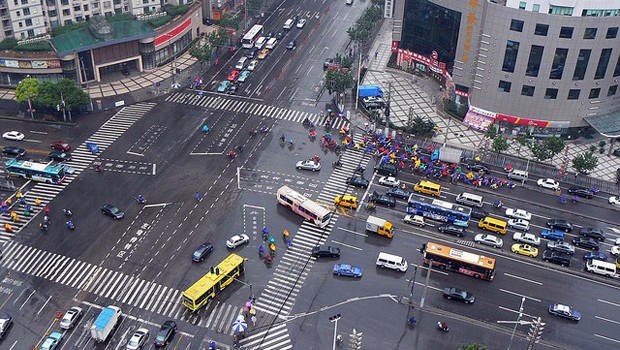 Responding to the challenges and impacts of urbanisation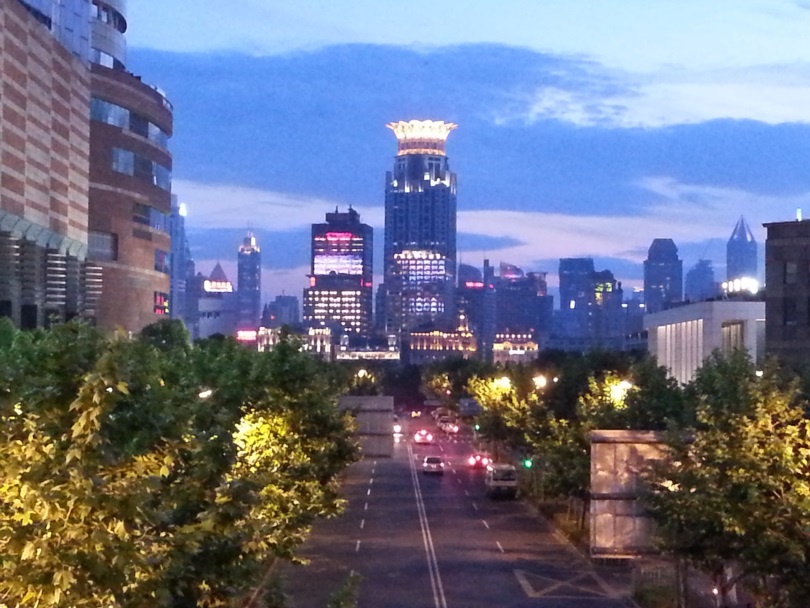 Province (rural area)Urban area (city)SocialPositiveSocialnegativeEconomicpositiveEconomicnegativePoliticalpositivePoliticalnegativeEnvironmentalPositiveEnvironmentalnegativeResponseWhich challenges or impacts will it reduce?How will it do this?